Dictées flashs - Liste 31Dictée d’entraînement 1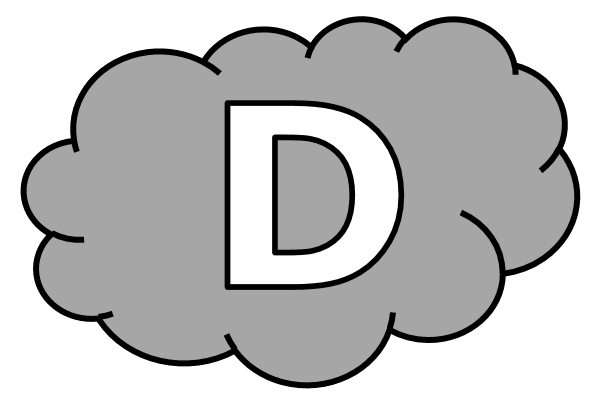 J’ai beau ............................... les ................................ du manuel, je ne ........................... jamais ............................................ : ma ............................................ ne ressemble pas souvent à la figure .................................................. .Dictées flashs - Liste 31Dictée d’entraînement 2Pour la ............................................ fois, l’...................................... ....................................... ses .............................................. dans une ....................................... . Sa ........................................... de .................................. était très ............................................... . Dictées flashs - Liste 31Dictée d’entraînement 3Pour ....................................... proprement, tu ............................. ........................................... tes ..................................... avec ................................ minutie et suivre ........................... à ........................... les instructions du ...................................... .Dictées flashs - Liste 31					Dictée bilanLa semaine ................................. , Quentin ............. visité une ....................................... ............................................... . L’.................................. y ......................................... des ..................................... de papier ........................................ ........................................... par ....................................... . ............. .......................... .................................. , s’aidant d’un manuel, Quentin ..................................... de ....................................... cette ............................................. . Il ................................ , .................................. , ............................................. avec ardeur. De ................................ animaux ....................................... d’une ..................................... de papier, de curieuses .................................... .......................................... vouloir s’animer. Le garçon ........................................... enfin ........................ travail .................. s’......................................... ........................................................ .Dictées flashs - Liste 31Dictée d’entraînement 1Pendant la dictée, cherche et recopie les bons mots :satisfait - construction - pliages - originale - réaliserJ’ai beau .................................... les ........................................... du manuel, je ne suis jamais ................................................. : ma ........................................ ne ressemble pas souvent à la figure ................................................ .Dictées flashs - Liste 31Dictée d’entraînement 2Pendant la dictée, cherche et recopie les bons mots :pliage - constructions - technique - artiste - présentaitPour la première fois, l’................................... .................................... ses .................................................... dans une exposition. Sa .................................... de ............................................ était très originale.Dictées flashs - Liste 31Dictée d’entraînement 3Pendant la dictée, cherche et recopie les bons mots :grande - tour - plier - maîtriser - instructionsPour ................................... proprement, tu dois .................................... tes gestes avec ................................... minutie et suivre ......................... à tour les ................................................... du livre.Dictées flashs - Liste 31Dictée bilanPendant la dictée, cherche et recopie les bons mots :maîtriser - satisfait - pliages - originale - artiste - technique - exposition - tourLa semaine dernière, Quentin a visité une ....................................... .................................................. . L’.................................. y présentait des constructions de papier réalisées uniquement par ............................... . À son .................................. , s’aidant d’un manuel, Quentin essaie de ......................................... cette ............................................. . Il plie, assemble, travaille avec ardeur. De petits animaux naissent d’une feuille de papier, de curieuses machines semblent vouloir s’animer. Le garçon contemple enfin son travail et s’estime ................................................. .CompétenceDans le texteRéussiteJe sais écrire les mots de la liste.12Je sais faire les accords dans le groupe nominal.6Je sais faire les accords entre le verbe et le sujet.10Je sais écrire les homophones grammaticaux.5